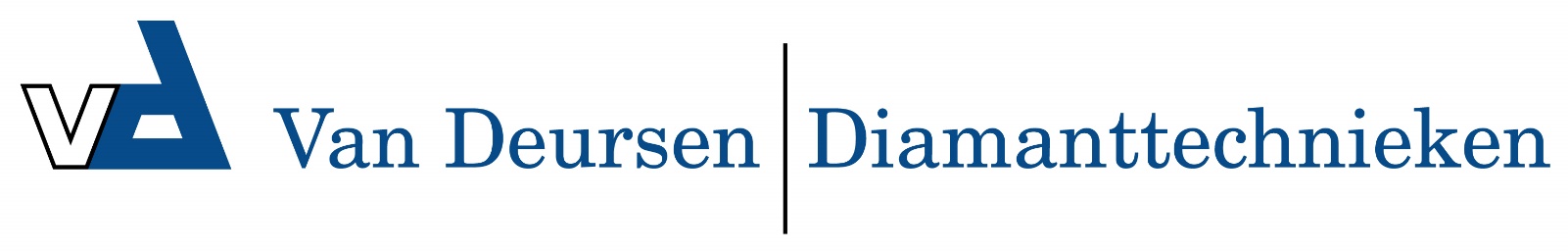 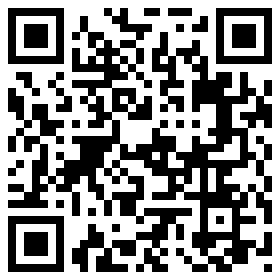 KF160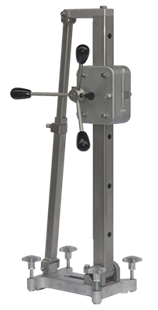 Professioneel boorstatief, met klein formaat en licht gewicht!
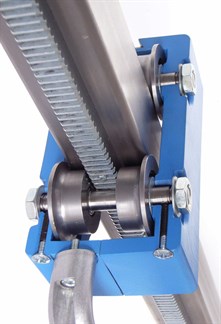 TypeKF160Boorbereik   10-160 mmNuttige slag520 mmLengte kolom700 mmGewicht11,5 kgAfmetingen LxBxH250x180x800Motorvermogen max.  2,3 KWVerankeringM12